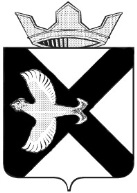 АДМИНИСТРАЦИЯ Муниципального образования поселок БоровскийПОСТАНОВЛЕНИЕ«12» мая 2020 г.								           	№ 30рп. БоровскийТюменского муниципального района	В соответствии с Федеральным законом Российской Федерации от 12.02.1998 № 28-ФЗ «О гражданской обороне», от 21.12.1994 № 68-ФЗ «О защите населения и территорий от чрезвычайных ситуаций природного и техногенного характера», от 12.02.1998 № 28-ФЗ «О пожарной безопасности» Уставом муниципального образования поселок Боровский Тюменского района, Тюменской области, утвержденного Решением Боровской поселковой Думы от 17.06.2005 № 59:	1. Утвердить комплексный план мероприятий муниципального образования поселок Боровский по подготовке к пожароопасному периоду 2020 года согласно приложению;	2. Контроль за выполнением настоящего постановления возложить на заместителя главы сельского поселения по строительству, благоустройству, землеустройству, ГО и ЧС Никифорова М.В. Глава муниципального образования			               С. В. СычеваЛИСТ СОГЛАСОВАНИЯк постановлению «Об утверждении комплексного плана мероприятий муниципального образования поселок Боровский по подготовке к пожароопасному периоду 2020 года»СОГЛАСОВАНО:Об утверждении комплексного плана мероприятий муниципального образования поселок Боровский по подготовке к пожароопасному периоду 2020 годаНаименование должностиПодпись,датаРасшифровка подписизаместитель главы  сельского поселенияО.В.Суппесзаместитель главы  сельского поселенияЕ.Б.Шапошниковазаместитель главы  сельского поселенияМ.В.Никифоровзаместитель главы  сельского поселенияВ.С.Краснощек